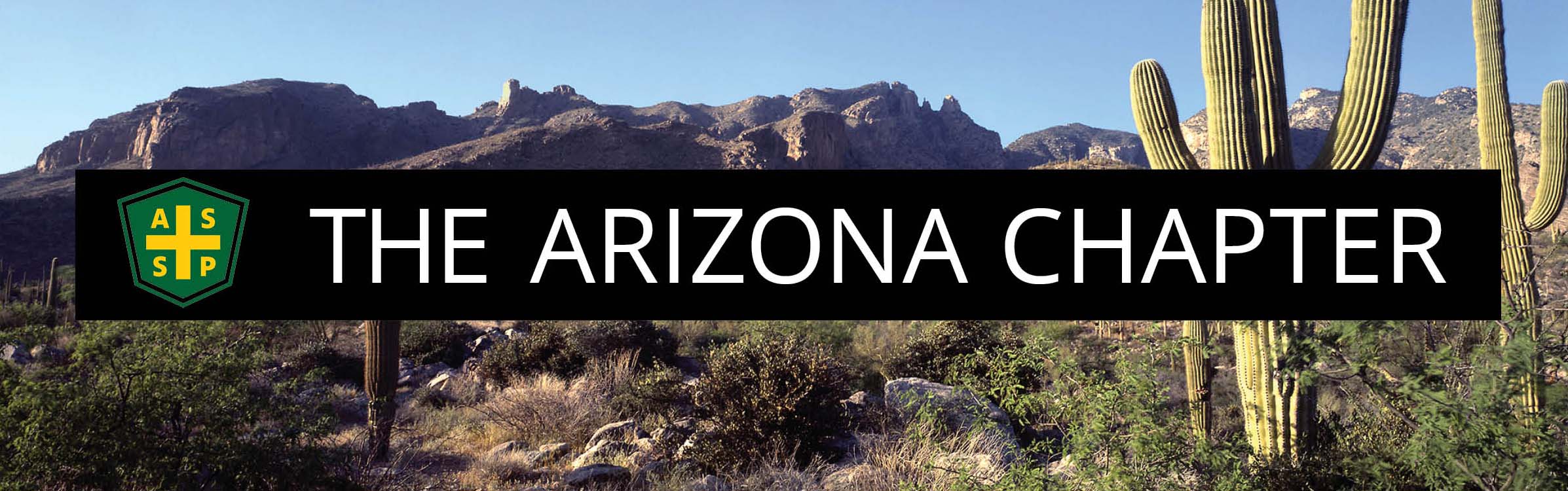 Arizona Chapter Howard Heideman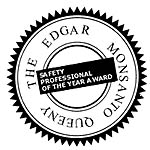 Safety Professional of the Year Award (SPY Award)Purpose of the Award:Each year, the Arizona Chapter honors a member as the Howard Heideman Safety Professional of the Year (SPY). Howard Heideman was a safety professional and member of our AZ Chapter who passed away at a very young age. The Chapter uses the ASSP National Spy guidelines as published on the National ASSP web page. This is especially critical if the intent is to also nominate this person for a Regional Spy Award. Anyone in the Chapter can self-nominate or nominate another member. If there is more than one nominee, the Awards and Honors Committee will review the nominations and make a recommendation to the Executive Board. If there are no objections, the nominee will be the Chapter Spy recipient.Nominations must be submitted no later than March 1st of the chapter year. Nomination Process:All nominations for the annual Arizona Chapter Howard Heideman Safety Professional of the Year Award must be submitted in writing to be considered. Nominations must be submitted no later than March 1st of the current chapter year.All nominations must be submitted by a current member of the Arizona Chapter.Safety Professional of the Year (SPY)SPY Nomination FormSPY GuidanceSPY Employer Endorsement FormE-mail nominations to the following address: nominations@az.assp.org